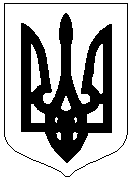 ЛИСЯНСЬКА СЕЛИЩНА РАДАРІШЕННЯ14.04.2021 р.                                        смт Лисянка                              № 9-18/VIIІВідповідно до статей 29, 59, 73 Закону України «Про місцеве самоврядування в Україні», статей 104, 105, 110-112 ЦК Укр., статей 59 ГК Укр., Закону України «Про державну реєстрацію юридичних осіб, фізичних осіб – підприємців та громадських формувань»,  розглянувши заяву голови КП ФСК «Колос» та в зв’язку з недоцільністю існування та функціонування КП Лисянської районної ради «ФСК «Колос»,  селищна радаВИРІШИЛА:Припинити юридичну особу – КП Лисянської районної ради «ФСК «Колос» (код ЄДРПОУ 35029149), шляхом ліквідації.Призначити ліквідаційну комісію з припинення юридичної особи    КП Лисянської районної ради «ФСК «Колос» (адреса: 19300, Черкаська обл., смт.Лисянка, вул.Гетьманський шлях, 11), згідно з додатком 1.Ліквідаційній комісії з припинення юридичної особи КП Лисянської районної ради «ФСК «Колос» вжити всі необхідні організаційно-правові заходи, передбачені чинним законодавством України щодо ліквідації КП Лисянської районної ради «ФСК «Колос», у тому числі:повідомити державного реєстратора про припинення юридичноїособи в порядку, передбаченому чинним законодавством України;забезпечити офіційне оприлюднення повідомлення про рішеннящодо припинення юридичної особи;забезпечити передачу документів, які підлягають тривалому зберіганню, до відповідної архівної установи в порядку, визначеному законодавством України;провести інвентаризацію майна, що належить КП Лисянської районної ради «ФСК «Колос», що ліквідується, та після закінчення строку для пред’явлення вимог кредиторами скласти проміжний ліквідаційний баланс КП Лисянської районної ради «ФСК «Колос»  та подати його на затвердження селищної ради;завершити ліквідацію КП Лисянської районної ради «ФСК «Колос».Встановити, що строк пред’явлення вимог кредиторами КП Лисянської районної ради «ФСК «Колос» (код ЄДРПОУ 35029149) становить два місяці з дня оприлюднення повідомлення про дане рішення.Доручити голові ліквідаційної комісії КП Лисянської районної ради «ФСК «Колос» Гордієнко С. П. проводити всі необхідні дії для проведення державної реєстрації припинення юридичної особи шляхом ліквідаціїКонтроль за виконанням рішення покласти на селищного голову Проценка А.П.Селищний голова	         					                А.П. ПроценкоДодаток 1до рішення селищної радивід 14.04.2021 р. № 9-18/VIІIСклад ліквідаційної комісіїз припинення юридичної особи КП Лисянської районної ради «ФСК «Колос»  Секретар	        О.В. МакушенкоПро припинення юридичної особи КП Лисянської районної ради «ФСК «Колос» шляхом ліквідаціїГолова комісії:Гордієнко Сергій ПетровичГолова КП Лисянської районної ради «ФСК «Колос»реєстраційний номер облікової картки платника податків 2224505510Члени комісії:Бондаренко Микола ВасильовичЗаступник селищного голови Лисянської селищної радиреєстраційний номер облікової картки платника податків 2328907995Макушенко Олександр ВасильовичСекретар селищної ради та виконавчого комітету реєстраційний номер облікової картки платника податків 3149311810Ткачик Оксана ВіталіївнаГоловний бухгалтер КП Лисянської районної ради «ФСК «Колос»реєстраційний номер облікової картки платника податків Трепак Юрій ОлексійовичНачальник відділу комунального майна та охорони праці виконавчого комітету Лисянської селищної радиреєстраційний номер облікової картки платника податків 3150711735